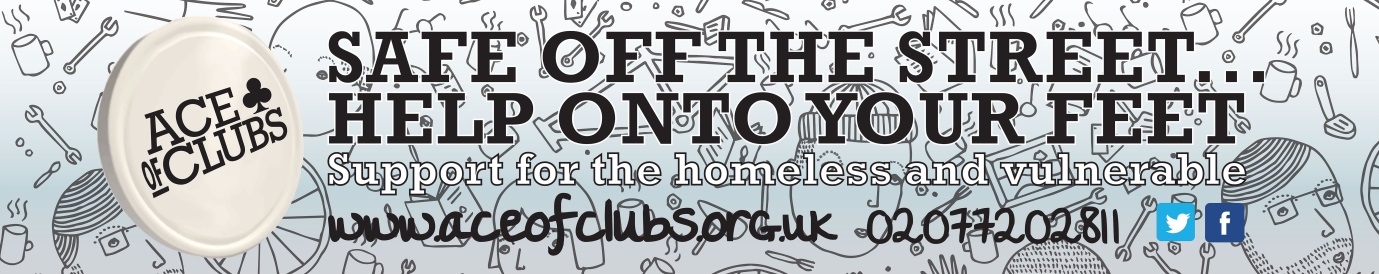 GIFT AID DECLARATION AND STANDING ORDER FORMINSTRUCTIONS TO YOUR BANK OR BUILDING SOCIETY TO PAY STANDING ORDER	Reference Number (Office Use Only)	Please pay to the Ace of Clubs the Regular Gift                         amount specified above, from the account                detailed on this instruction, into Name(s) of Account Holder(s)                                                           Bank Name              HSBC  Account. No.           41400991  Sort Code                 40-20-28Bank/Building Society Account Number	                                This instruction supersedes all previous         instructions to this payee                  Signature(s)Branch Sort Code                                                                                                              DO NOT SEND TO YOUR BANK/BUILDING SOCIETYYour Personal DetailsSurnameTitleForenamesAddressPostcodeEmailTelephoneFor a Regular GiftFor a Regular GiftFor a Regular GiftFor a Regular GiftFrequency and amountMonthly£________Quarterly£________Weekly£________First payment date (allow at least two weeks)_____/ _____ / _____First payment date (allow at least two weeks)_____/ _____ / _____First payment date (allow at least two weeks)_____/ _____ / _____First payment date (allow at least two weeks)_____/ _____ / _____For a Single GiftFor a Single GiftSingle GiftsI wish to make a single donation of £____________ and enclose my cheque payable to the Ace of ClubsDeclaration for Gift Aid Tax Reclaim PurposesI am a UK taxpayer and understand that if I pay less Income Tax and/or Capital Gains Tax than the amount of Gift Aid claimed on all my donations in that tax year it is my responsibility to pay any difference.Signed:                                                                                                                                                          Date:  _____/ _____ / _____To                                                 Bank/Building SocPostcode Date